※ 危險設備一覽表 ※※ 危險設備一覽表 ※※ 危險設備一覽表 ※※ 危險設備一覽表 ※※ 危險設備一覽表 ※※ 危險設備一覽表 ※※ 危險設備一覽表 ※分類名稱名稱說明檢查 
合格證例操作人員證照鍋爐蒸氣大型除以下小型或熱水鍋爐外之鍋爐(屬法規之危險性設備)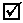 鍋爐蒸氣小型(密閉式)符合蒸氣鍋爐之定義，而P≦1 且 HS≦1 或P≦1 且 D≦300，L≦600。鍋爐蒸氣小型(貫流式)符合蒸氣鍋爐之定義，而P≦10 且 HS≦10者鍋爐熱水大型符合熱水鍋爐之定義，而H＞10或HS＞8者，其熱水溫度＜100℃鍋爐熱水小型符合熱水鍋爐之定義，而H≦10 且 HS≦8者壓力
容器壓力容器第一種除以下小型或第二種壓力容器外之壓力容器 (屬法規之危險性設備)如高壓滅菌鍋壓力
容器壓力容器小型係指符合壓力容器之定義而其內容積P×V≦0.2或符合P≦1 且 V≦0.2，
或符合P≦1 且 D≦500，L≦1000。
依據「危險性機械及設備安全檢查規則」第四條第二項第三款。如小型高壓滅菌鍋壓力
容器壓力容器第二種通常內存氣體之 2≦P＜10，且 V≧0.04m3 或 內存氣體之 2≦P＜10，且 D＞200，L＞1000。(但內存氣體為壓縮空氣者，其壓力則為2≦P＜50)如空氣壓縮機空氣槽高壓氣體容器高壓氣體容器高壓氣體容器供罐裝高壓氣體而相對地面可移動之容器，內存壓縮氣體P≧10㎏/cm2 且
V≧0.5m3 或 液化氣體P≧2kg/cm2且V≧0.5m3 者。(屬法規之危險性設備)
依據「高壓氣體勞工安全規則」第二條第一項。其它高壓氣體鋼瓶高壓氣體鋼瓶各類高壓氣體鋼瓶 (體積一般為40L)。以上分類屬粗略分類，未盡事宜及詳細定義之區分請參考：鍋爐及壓力容器安全規則及危險性機械及設備安全檢查規則。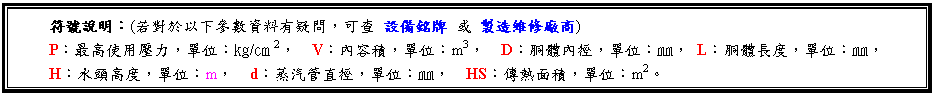 誠摯感謝高雄市政府勞工局勞工檢查所、南台科技大學、國立台南藝術大學、國立屏東科技大學、嘉南藥理科技大學、高雄市立中正高級工業職業學校、國立內埔高級農工職業學校、國立旗山高級農工職業學校…等單位(依首字筆劃序列)，提供危險機械設備實體照片。危險性設備／鍋爐／蒸氣／大型危險性設備／鍋爐／蒸氣／大型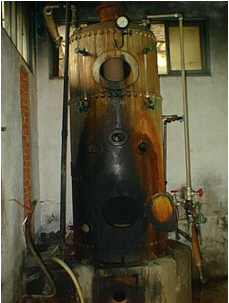 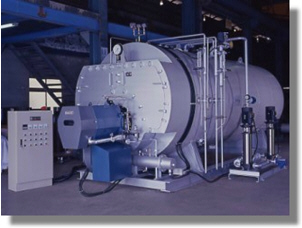 備註：豎型鍋爐備註：臥型煙管式鍋爐危險性設備／鍋爐／蒸氣／小型(密閉式) (貫流式)危險性設備／鍋爐／蒸氣／小型(密閉式) (貫流式)小型蒸氣鍋爐小型蒸氣鍋爐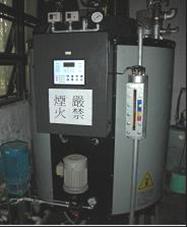 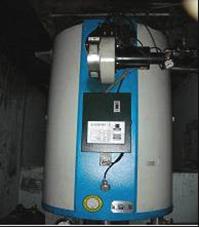 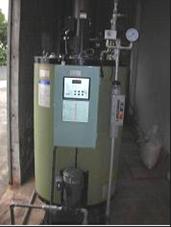 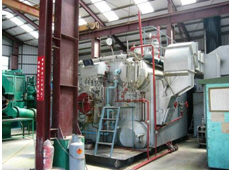 備註：水管式鍋爐備註：尚需確認以下資料，如符合一項即是(可由銘牌或廠商處取得資訊研判)
1. P＜1㎏/cm2 且 HS＜1m2
2. 或P＜1㎏/cm2 且 D＜300㎜，L＜600㎜者。
P：最高使用壓力，單位：㎏/cm2，
D：胴體內徑，單位：mm，
L：胴體長度，單位：mm，
HS：傳熱面積，單位：m2備註：尚需確認以下資料，如符合一項即是(可由銘牌或廠商處取得資訊研判)
1. P＜1㎏/cm2 且 HS＜1m2
2. 或P＜1㎏/cm2 且 D＜300㎜，L＜600㎜者。
P：最高使用壓力，單位：㎏/cm2，
D：胴體內徑，單位：mm，
L：胴體長度，單位：mm，
HS：傳熱面積，單位：m2危險性設備／鍋爐／熱水／大型熱水鍋爐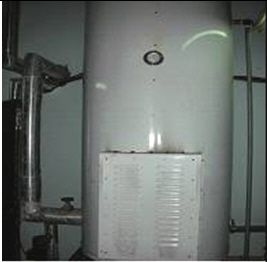 備註：尚需確認以下資料，如符合一項即是(可由銘牌或廠商處取得資訊研判)
H＜10m 且 HS＜8m2者
H：水頭高度，單位：mm
HS：傳熱面積，單位：m2危險性設備／鍋爐／熱水／小型小型熱水鍋爐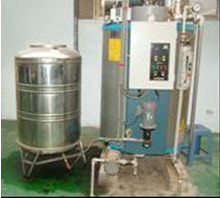 備註：加熱水用不超過100℃
(尚需確認水頭壓力<10m及傳熱面積<8m2資料？可由銘牌或廠商處取得資訊研判)危險性設備／壓力容器／壓力容器／第一種危險性設備／壓力容器／壓力容器／第一種第一種壓力容器（高壓滅菌鍋）第一種壓力容器（高壓滅菌鍋）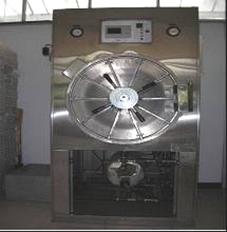 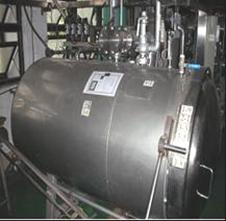 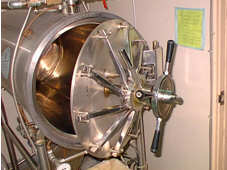 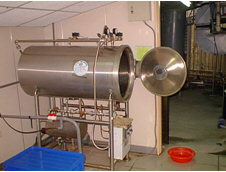 備註：尚需確認以下資料，但符合以下各項之一即是(可由銘牌或廠商處取得資訊研判)
1. P×V ＞0.2
2. P＞1㎏/cm2 且 V＞0.2，
3. P＞1㎏/cm2 且 D＞500㎜，L＞1000㎜。
P：最高使用壓力，單位：㎏/㎝2，
V：內容積，單位：m3，
D：胴體內徑，單位：㎜，
L：胴體長度，單位：㎜備註：尚需確認以下資料，但符合以下各項之一即是(可由銘牌或廠商處取得資訊研判)
1. P×V ＞0.2
2. P＞1㎏/cm2 且 V＞0.2，
3. P＞1㎏/cm2 且 D＞500㎜，L＞1000㎜。
P：最高使用壓力，單位：㎏/㎝2，
V：內容積，單位：m3，
D：胴體內徑，單位：㎜，
L：胴體長度，單位：㎜第一種壓力容器射臘機 (P1)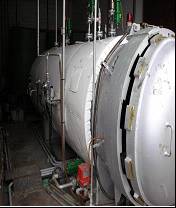 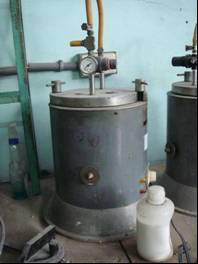 備註：尚需確認以下資料，但不符合以下各項即是(可由銘牌或廠商處取得資訊研判)
1. P×V ＞0.2
2. 或符合P＞1㎏/cm2 且 V＞0.2，
3. 或符合P＞1㎏/cm2 且 D＞500mm，L＞1000mm。
P：最高使用壓力，單位：㎏/cm2，
V：內容積，單位：m3，
D：胴體內徑，單位：mm，
L：胴體長度，單位：mm備註：具加熱作用之第一種壓力容器。射臘機 (P1)圓筒型脫臘機 (P1)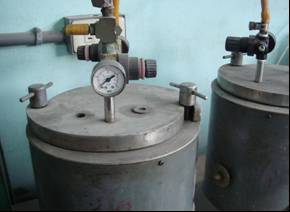 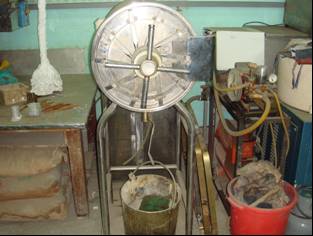 備註：具加熱作用之第一種壓力容器。備註：具加熱作用之第一種壓力容器。第一種壓力容器 (P1)第一種壓力容器 (P1)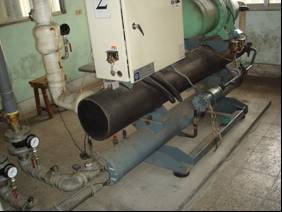 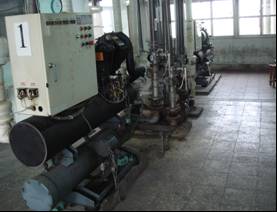 備註：具有相態變化(水蒸氣 <--> 水)之冷凝器及蒸發器備註：具有相態變化(水蒸氣 <--> 水)之冷凝器及蒸發器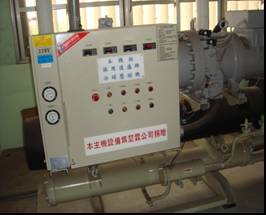 備註：冷媒系統內具蒸發冷凝作用之設備備註：冷媒系統內具蒸發冷凝作用之設備危險性設備／壓力容器／壓力容器／小型危險性設備／壓力容器／壓力容器／小型小型壓力容器（高壓滅菌鍋）小型壓力容器（高壓滅菌鍋）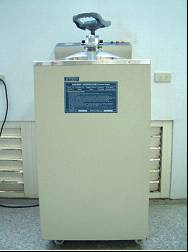 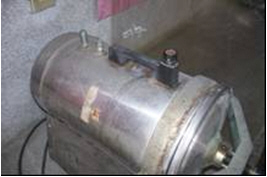 備註：尚需確認以下資料，如符合一項即是(可由銘牌或廠商處取得資訊研判)
1. P×V＜0.2
2. 或符合P＜1㎏/cm2 且 V＜0.2，
3. 或符合P＜1㎏/cm2 且 D＜500mm，L＜1000mm。
P：最高使用壓力，單位：㎏/cm2，
V：內容積，單位：m3，
D：胴體內徑，單位：mm，
L：胴體長度，單位：mm備註：尚需確認以下資料，如符合一項即是(可由銘牌或廠商處取得資訊研判)
1. P×V＜0.2
2. 或符合P＜1㎏/cm2 且 V＜0.2，
3. 或符合P＜1㎏/cm2 且 D＜500mm，L＜1000mm。
P：最高使用壓力，單位：㎏/cm2，
V：內容積，單位：m3，
D：胴體內徑，單位：mm，
L：胴體長度，單位：mm危險性設備／壓力容器／壓力容器／第二種危險性設備／壓力容器／壓力容器／第二種第二種壓力容器 ( P3 )第二種壓力容器 ( P3 )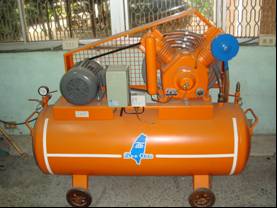 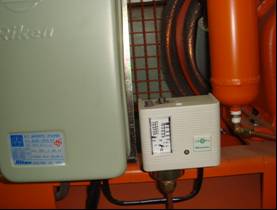 備註：空氣儲櫃，其內存壓力P＞2㎏/cm2，V＞0.04 m3備註：空氣儲櫃，其內存壓力P＞2㎏/cm2，V＞0.04 m3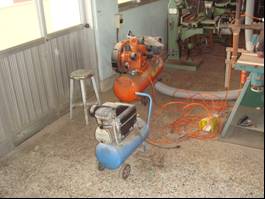 備註：P＞2㎏/cm2 且V＞0.04 m3，但不具相變化備註：P＞2㎏/cm2 且V＞0.04 m3，但不具相變化危險性設備／高壓氣體容器／高壓氣體容器危險性設備／高壓氣體容器／高壓氣體容器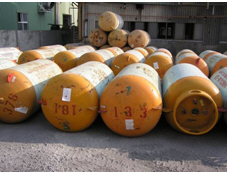 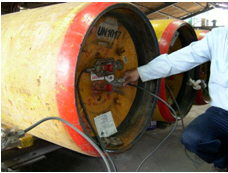 備註：需確認內存壓縮氣體 P＞10㎏/cm2 且 V≧0.5m3 或 液化氣體 P＞2kg/cm2 且 V≧0.5m3 者備註：需確認內存壓縮氣體 P＞10㎏/cm2 且 V≧0.5m3 或 液化氣體 P＞2kg/cm2 且 V≧0.5m3 者危險設備／其它(高壓氣體鋼瓶)危險設備／其它(高壓氣體鋼瓶)一般高壓氣體鋼瓶冷媒鋼瓶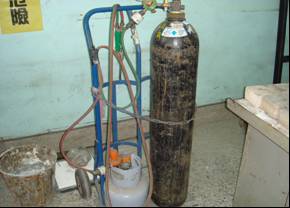 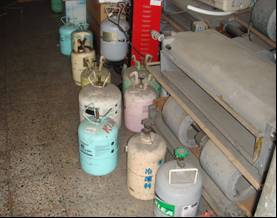 氧乙炔鋼瓶氧乙炔鋼瓶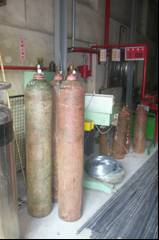 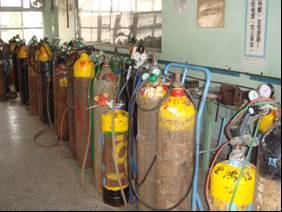 備註：氣體鋼瓶，雖相對於地面可移動，但不符高壓氣體容器定義之一[內容積不足0.5 m3 (500公升以下)]備註：氣體鋼瓶，雖相對於地面可移動，但不符高壓氣體容器定義之一[內容積不足0.5 m3 (500公升以下)]